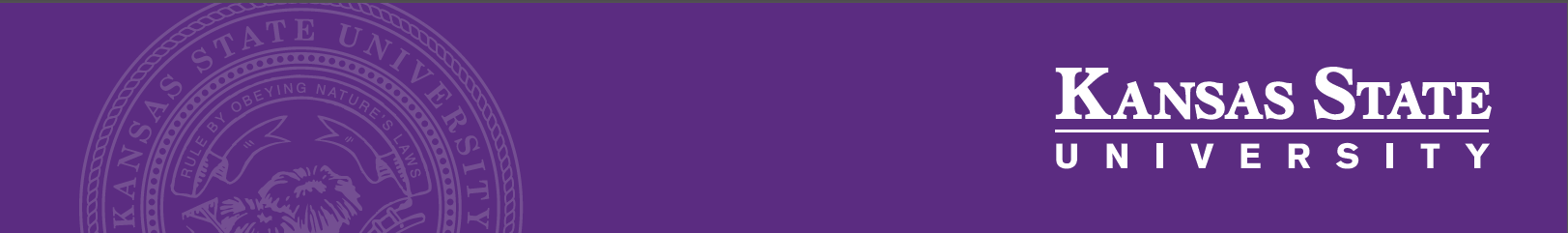 [DATE][NAME][ADDRESS]DEAR [APPLICANT]I am writing to let you know the interview process for the [vacant position] within [department] that you applied for has been delayed.  We anticipate interviews soon.  Please feel free to contact me at [phone and email address of hiring manager] if you have not heard from us by [anticipated date].Again, thank you for your interest in joining Kansas State University, a team that strives to become a top 50 research university by 2025.Sincerely,[NAME]Chair, Search Committee